Coordinación 1º y 2º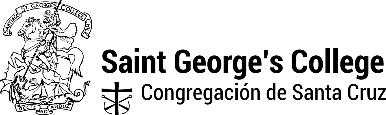 2º básico, 2020AREA: Lenguaje y Comunicación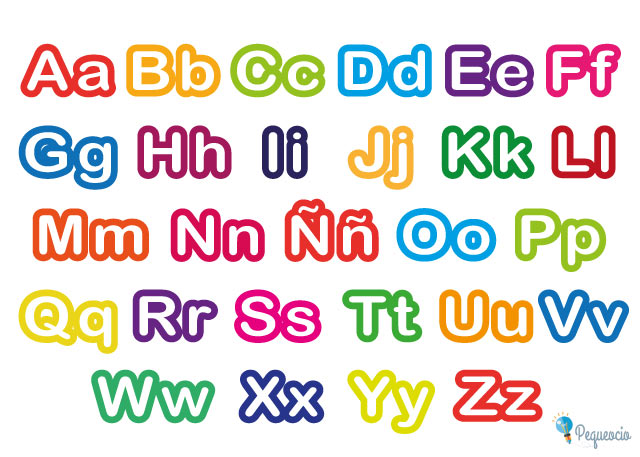 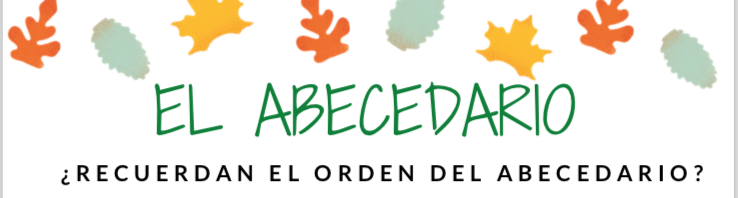 